Начало формы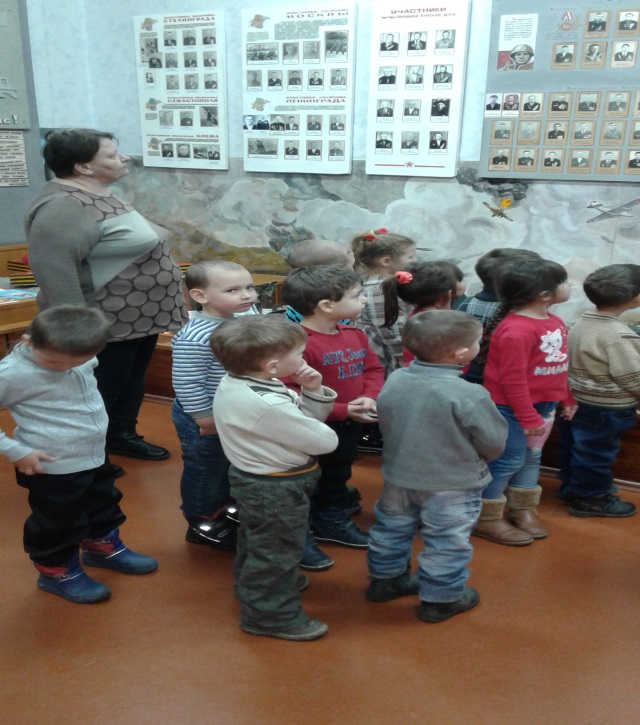 Посещение Музея Боевой славы  В рамках проекта «Будущие защитники». Мы с ребятами посетили школьный музей.Одной из воспитательных задач детского сада является патриотическое воспитание детей, основной целью которой является:• познакомить детей с историей своего села;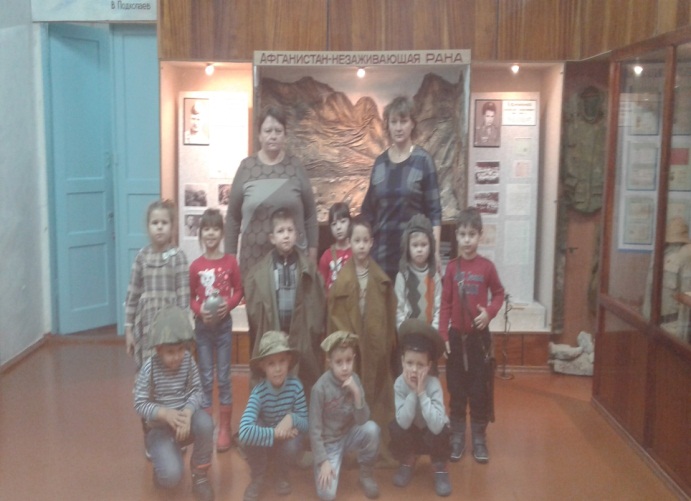 • уточнить и расширить представление детей о защитниках села в годы войны;• формировать высокое патриотическое сознание, чувства верности своему Отечеству;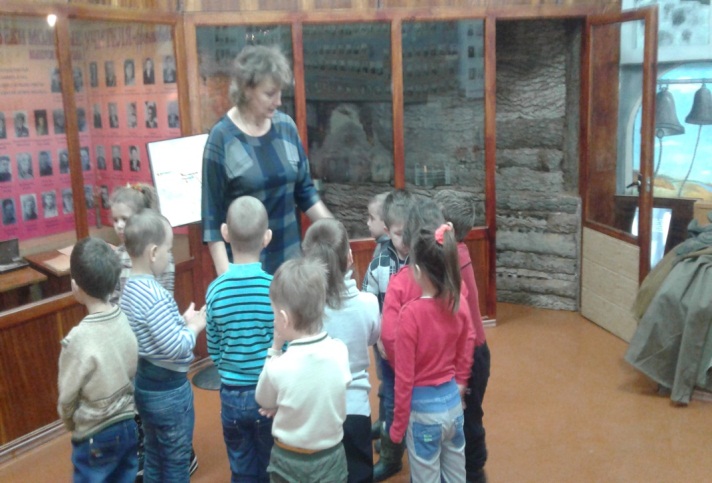 Ребята, затаив дыхание, слушали рассказы экскурсовода Галины Владимировна героических подвигах земляков на фронте и в тылу врага, о боевых наградах, внимательно рассматривали экспонаты.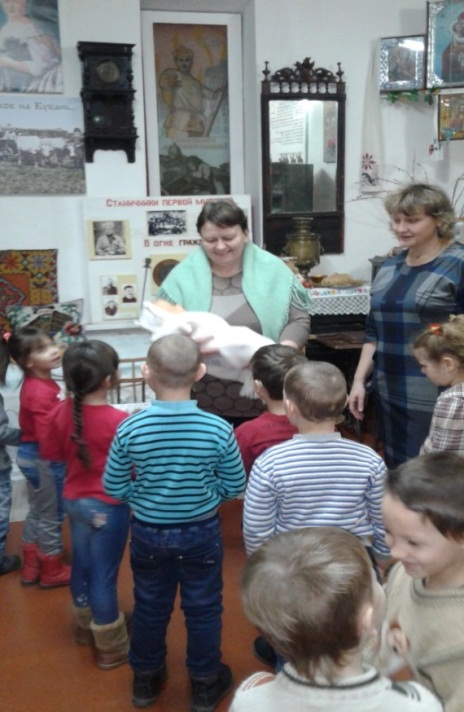  Галина Владимировна, познакомила детей с тематикой экспонатов музея, большая часть которых, посвящены «Великой Отечественной войне». Здесь представлены письма, документы, газеты, фотографии военных лет. Экспонаты музея вызвали большой интерес и восторг у детей. Спасибо большое за оказанную помощь и отзывчивость работника музея.                                                                                                           ПодготовилаКоломиец Г.А.